Second Sino-Nordic Welfare SeminarSNoW 2012Organized through the Nordic Centre of Excellence Programmeon Welfare Researchby NordForskUniversity of HelsinkiHelsinki 4–5 June 2012House of Science and LettersKirkkokatu 6Helsinki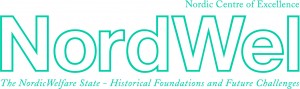 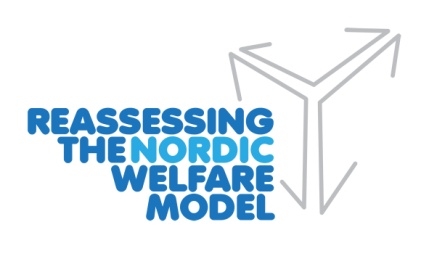 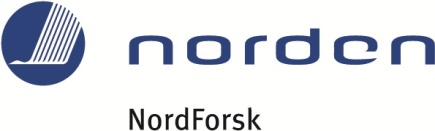 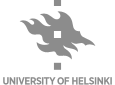 PROGRAMMEMonday 4 June9.00-9.15	Opening of the seminar, room 505Opening by Pauli Kettunen, Professor of Political History, University of HelsinkiWelcome by Jussi Pakkasvirta, Head of the Department of Political and Economic Studies, University of Helsinki9.15-10.00 	Plenary session, room 505Introduction by Stein Kuhnle, Professor of Comparative Politics, University of Bergen10.00-10.15 	Coffee10.15-12.15 	Group sessionsGroup 1: Labour markets, migration/immigration and social rights, room 404Group 2: Ageing populations as a challenge to social security systems, room 405 Group 3: Norms and institutions, room 50512.15-13.00 	Lunch at the House of Science and Letters13.00-15.00 	Group sessionsGroup 1: Labour markets, migration/immigration and social rights, room 404Group 2: Ageing populations as a challenge to social security systems, room 405 Group 3: Norms and institutions, room 50515.00-15.15 	Coffee 15.15-16.45 	Group sessionsGroup 1: Labour markets, migration/immigration and social rights, room 404Group 2: Ageing populations as a challenge to social security systems, room 405 Group 3: Norms and institutions, room 505 ***18.00		Cruise to Suomenlinna from Kauppatori 18.30 		Reception at the Nordic Culture Point 20.00		Dinner at Restaurant Walhalla  Tuesday 5 June9.00-10.30 	Group sessionsGroup 1: Labour markets, migration/immigration and social rights, room 404Group 2: Ageing populations as a challenge to social security systems, room 405 Group 3: Norms and institutions, room 50510.30-10.45 	Coffee10.45-12.15 	Group sessionsGroup 1: Labour markets, migration/immigration and social rights, room 404Group 2: Ageing populations as a challenge to social security systems, room 405 Group 3: Norms and institutions, room 50512.15-13.15 	Lunch at the House of Science and Letters  13.15-14.30 	Plenary session: summary of working groups, publications plans14.30-14.45 	Coffee 14.45-15.30 	General discussion: Future of SNoW network(15.45-16.45 	Meeting of Sino-Nordic steering group: SNoW activities 2012-2013)***  19.00 		Dinner at Restaurant KappeliGreetings from Liisa Laakso, Dean of the Faculty of Social Sciences, University of HelsinkiOrganized through the Nordic Centre of Excellence Programme on Welfare Research financed by NordForsk (http://www.nordforsk.org/en/programs/programmer/ncoe-programmet-om-velferdsforskning).House of Science and Letters, http://www.tieteidentalo.fi/ Suomenlinna, http://www.suomenlinna.fi/en    Nordic Culture Point, http://www.kulturkontaktnord.org/  Walhalla, http://www.restaurantwalhalla.com/eng/index.php  Kappeli, http://www.kappeli.fi/  Radisson Blu Plaza Hotel, http://www.radissonblu.com/plazahotel-helsinkiTopic 1: Labour markets, migration/immigration and social rightsDiscussions on labour market mobility, migration and immigration are salient and important both in China and the Nordic countries. Even though there are structural differences (for instance domestic migration vs. foreign immigrants) and the systems of social protection and labour market regulation are different, many general problems and questions are similar, including those concerning basic social rights and labour standards for moving populations, the social and economic costs of (im)migration and integration, and the political challenges related to (im)migration issues. What are the challenges? How are they defined, and what kind of public policy solutions are formulated and decided on in this field?Coordinators: Nordic coordinator:Åsmund Arup Seip,  FAFO, Oslo, aasmund.arup.seip@fafo.no
Chinese coordinator:
Kinglun Ngok, Sun Yat-sen University, Guangzhou, klngok@126.comParticipants:Wang Zhikai, Zhejiang University, Hangzhou,  zhikaiw@yahoo.com.cn; zhikai@hzcnc.com
Quan Heng, Shanghai Academy of Social Sciences, quanheng@sass.org.cn
Zhang Juwei, CASS, Beijing, Institute of Population and Labour Economics,
zhangjw@cass.org.cn
Peter Johansson, Institute for Future Studies, Stockholm, 
peter.johansson@framtidsstudier.se
Saara Pellander, University of Helsinki, saara.pellander@helsinki.fiYapeng Zhu, Sun Yat-sen University, Guangzhou, lpszyp@mail.sysu.edu.cnsazyp@hotmail.com Topic 2: Ageing populations as a challenge to social security systems

Both China and the Nordic countries undergo a process of demographic change towards an ageing population, which have implications for both ‘cash’ and ‘care’ aspects of public policies for the elderly. Issues to be discussed can be the problem of combining various pension systems (e.g. distributional effects; labour market behaviour); how the responsibility for the support of elderly citizens can be shared between state and family (and market and civil society); how the costs of rising longevity is shared between pensioners and the state; how pension systems (may) affect elderly people’s participation on the labour market; and issues related to gender: in what way does family status influence the rights and responsibilities of women?Coordinators: 
Nordic coordinator:
Rolf Rönning, Lillehammer University College, rolf.ronning@hil.no
Chinese coordinator:
Ren Yuan, Fudan University, Institute of Population Research, yren@fudan.edu.cnParticipants:Fu Hua, Fudan University, School of Public Health, hfu@fudan.edu.cn
Hu Zhan, Fudan University, Fudan State Innovative Institute for Public Management and Public Policy, huzhan@fudan.edu.cn
Tine Rostgaard, The Danish National Center for Social Research, TR@sfi.dk
Anneli Anttonen, University of Tampere, anneli.anttonen@uta.fi
Jörgen Goul Andersen, Aalborg University, goul@dps.aau.dk
Aksel Hatland, Norwegian Social Research, aksel.hatland@nova.noTopic 3: Norms and institutions

History teaches us that there are different roads to welfare, and different perspectives across time and space and governments, as to what the scope of the welfare role or responsibility of the state should be. Since the early 1990s there has been much research on different types or ‘models’ of welfare states in the West, which has subsequently given rise to comparisons not only of different types of Western welfare states but of welfare and social security development in different parts of the world, thus concepts of an ‘East Asian welfare model’ or a ‘Confucian’ welfare model’ have been introduced by some researchers to emphasize that historically embedded, fundamental ‘cultural’ norms and values give rise to different kinds of public policies and welfare and social security institutions. Perhaps several ‘welfare models’ can be distinguished between in East Asia, as we can distinguish between different welfare models in Europe. What has been the division of responsibility between citizens, enterprises and the state, and how is this division changing? Which risks are defined as (more or less) social risks? What are the reasons given for specific policies or institutions as to organizing, financing and provision of welfare services or income transfers as responses to defined risks? How are trade-offs between different values made (e.g. trade-off between scope and generosity of social security benefits and incentives for labour market participation, productivity and economic growth). Welfare policies and institutions are based on ideas about needs, merit and rights – or a combination of these criteria, and thus are also expressions of norms, values and social goals - about responsibility, fairness, equality, and adequacy. It would be interesting to develop cross-national comparisons of such aspects of welfare states or social policies.Coordinators: Nordic coordinator:
Pauli Kettunen, University of Helsinki, pauli.kettunen@helsinki.fiChinese coordinator:
Lin Ka, Zhejiang University, Hangzhou, ka_lin_2004@yahoo.com.cn

Participants:Pan Yi, CASS, Beijing, Institute of Sociology, panyi@cass.org.cn
Xiong Yuegen, Department of Sociology, Peking University, yxiong@pku.edu.cn
Han Keqing, Department of Social Security, Renmin University of China, Beijing,
kq_han@ruc.edu.cn
Byung-Cheol Kim, Department of Social Security, Renmin University of China, Beijing, bemastered@yahoo.com
Pirjo Markkola, University of Jyväskylä, pirjo.markkola@jyu.fi
Nanna Kildal, Stein Rokkan Centre, University of Bergen, nanna.kildal@uni.no
Stein Kuhnle, University of Bergen, stein.kuhnle@isp.uib.no; and Hertie School of Governance, kuhnle@hertie-school.orgKlaus Petersen, University of Southern Denmark, klaus.petersen@hist.sdu.dk
Brief biographical presentation
of participantsTopic 1: Labour markets, migration/immigration and social rights
Group coordinators: Kinglun Ngok and Åsmund SeipKinglun Ngok is currently Professor and Associate Dean of School of Government, Sun Yat-sen University (SYSU), China. He is Professor in Social Policy and in charge of the Institute for Social Policy, SYSU. His research interests include general social policy, labour policy, and education policy in China. His recent publications include Social Policy in China: Development and Wellbeing (with Chan Chak Kwan, Bristol: Policy Press, 2008), and Welfare Reform in East Asia: Towards Workfare (with Chan Chak Kwan, Routledge: 2011). Klaus Petersen is Professor of Welfare State History and Director of Center for Welfare State Research, University of Southern Denmark. His field of research has been Danish and Nordic welfare policies and politics in the 20th Century including topics such as old age pensions, family policy, immigration, Nordic social policy cooperation as well as party politics and the welfare state. He is currently Co-Editor of a 6-volume History of the Danish Welfare State. Most recent publications includes Pauli Kettunen & Klaus Petersen (ed.), Beyond Welfare State Models (2010); Stein Kuhnle, Chen Yinzhang, Klaus Petersen and Pauli Kettunen (eds) The Nordic Welfare State (in Chinese) (2010); Jørn Henrik Petersen, Klaus Petersen & Niels Finn Christiansen (eds.), Danish welfare state history, volume 1, 1536-1900 (2010, in Danish), and Klaus Petersen, The emergence of the Danish Early Retirement Benefit Scheme Efterløn 1975-1979 (2011, in Danish). Åsmund Arup Seip is Dr. Philos. in History from the University of Oslo, Norway. Researcher at Fafo Institute for Labour and Social Research,Oslo, Norway. Among his fields of research are labour disputes, wage negotiations and bargaining systems, labour migration, public sector, and history of professions. Among his publications: Kari Ludvigsen and Åsmund Arup Seip (2009) “The establishing of Norwegian child psychiatry: ideas, pioneers and institutions” in History of Psychiatry, Vol. 20, No. 77, Sage Publications; Løken, Espen, Åsmund Arup Seip and Jon Erik Dølvik (2008), Pathways to Decent Work in a Global Economy. Fafo-report 2008:33 (http://www.fafo.no/pub/rapp/20075/index.html); Torgeir Aarvaag Stokke and Åsmund Arup Seip (2008) “Collective Dispute Resolution in the Public Sector: The Nordic Countries Compared” in Journal of Industrial Relations, Vol. 50 No. 4, Sage Publications; Åsmund Arup Seip (2008) "Poor Relief and Welfare Legislation in Norway, 1814-1920" in King, Steven and John Stewart (eds) Welfare Peripheries. The Development of Welfare States in Nineteenth and Twentieth Century Europe, Bern: Peter Lang. Åsmund Arup Seip (2004) "Privat Initiative for Public Health: The Emergence of Child Psychiatry in Post-War Norway" in Andresen, Astri et.al. (eds) Public Health and Preventive Medicine 1800 - 2000, Rokkansenteret, Report 1, 2004.;For publications in Norwegian see http://www.fafo.no/pers/bio/aas-english.htm.Quan Henghas a Ph.D and is Professor of Economics, and a Research Fellow as well. He is now serving as Director of the research coordination office at Shanghai Academy of Social Sciences, Assistant Director to Institute of Economics, SASS. He has been to Harvard University, Nehru University and Taiwan University as a Visiting Scholar. Currently he is also serving as Contributing Researcher for Development Research Center of Shanghai Municipal People's Government. He has been long engaged in extensive research about economic development and income distribution problems, poverty and development issues, and urban and regional economic development matters as well as income disparities. And he has authored a great number of books such as Modern Analysis of Income Distribution and Economic Growth: Theory and Experience from China’s Transition; Income Mobility and Free Development: Study on Income Mobility and Income Distribution of Urban and Rural Residents in Shanghai; a Comparative Study of Economic Development Mode: Based on Economic Development Compare between India and China, the Win-win Logic of Labor Relations.Peter Johansson is Researcher at the Institute for Futures Studies, Stockholm. His field of study concerns the history of welfare states. He has published work on the Swedish sickness insurance policy and the financing of the Swedish welfare state. He is currently working on social policy in context of migration.  Saara Pellander
is a Doctoral student at the Department of Political and Economic Studies, Section of Social Science History, at the University of Helsinki in Finland. Her research interests lie in questions related to migration and gender. In her ongoing PhD-project, she looks at regulations and practices on family migration to Finland. Her publications in English are: “Sending and receiving, welcoming and excluding: Developments and debates in Finland’s migration policy”, in: Stefanie Mayer & Mikael Spång (eds): Debating Migration: Political Discourses on Labour Immigration in Historical Perspective. Studien Verlag (2009); “Between Difference and Assimilation: Young Women with South and Southeast Asian Family Background Living in Finland”, in: Paul Spickard (ed) Multiple Identities: Migrants. Ethnicity, and Membership. Indiana University Press (forthcoming).Wang ZhikaiHas a doctoral degree from Nanjing University and is an Associate Professor at School of Economics, Zhejiang University, Hangzhou, China. In 1993 he became a civil servant and worked for Jiangsu provincial government at the Development and Reform Commission, in Nanjing for 10 years. In 2002 he moved to the Zhejiang University. His publications include: Research on Regional Development of China’s Private Sector (2009) (in Chinese); The Private Sector and China’s Market Development (2008) (in English); The Chinese seafood industry: structural changes and opportunities for Norwegians, ed. with Knut Bjorn Lindkvist and Haavard Haarstad, (in English) (2005); Comparative Welfare Economy Analysis (2004) (in Chinese); “Social Security for China’s Migrant Workers”, International Labour Review (2011).Zhang Juwei Is Professor and Deputy Director General of the Institute of Population and Labor Economics, Chinese Academy of Social Sciences (CASS). Zhang Juwei is also Director of the Center of Labor and Social Security Research, CASS, and the Dean at the Department of Population and Labor Economics, Graduate School of CASS. His research mainly focuses on economic development and employment, income distribution and social security. Zhu Yapengis Research Fellow at the Centre for Chinese Public Administration Research and Associate Professor at the School of Government, Sun Yat-Sen University (Guangzhou, China). He received his PhD from City University of Hong Kong in 2005. He was Chevening scholar at University of Glasgow (January to April 2009) and visiting scholar at the School of California at Berkeley in 2010. His research interests focus on policy process, social security and housing policy in China. He published both in Chinese and English, including Housing Reform in China: Policy Innovation and Housing Inequality (Sun Yat-Sen University Press, 2007) and publications in journals such as the Pacific Review, The China Review, Politics and Policy.  Topic 2: Ageing populations as a challenges to social security systems
Group coordinators: Yuan Ren and Rolf RönningRolf  Rønning is Professor in Social Policy at Lillehammer University College (LUC), and Researcher I (adjunct position) Eastern Norway Research Institute. He is responsible for developing a PhD program for Service Innovation at  LUC, and Vice-Director at Centre for Innovation in Services. His main field of interest has been home care and social services. His current main research projects are about sickness absence and about innovation in welfare services. His last publication here is Nordby, Rønning & Tellnes: Social aspects of illness, disease and sickness absence (Unipub 2011). He is Norwegian member of the Steering committee for Nordic Centres of Excellence in Welfare.Ren Yuan is a PhD and Professor of Demography and Urban Studies of Fudan University, China. He is Deputy Director of Institute of Population Research (IPR), and Vice Director of Center for Urban and Regional Studies (CURS) of Fudan University. He specializes in urban studies and demography, and conducted several researches and published on a wide range of topics that include population and development, ageing, employment and labor market, urbanization and migration, urban affairs and public policies, social welfare and social policies, and so on with a primary focus on China, especially in and around Shanghai Area. Aksel Hatlandis Dr. Philos. and a Senior Researcher at NOVA - Norwegian Social Research, where he has also been Research Director. During the period 1999-2004 he served as Academic Director of the “Welfare Research Programme” under the Research Council of Norway. Among his publications in English are: Jonathan Bradshaw and Aksel Hatland (eds) Social Policy, Employment and Family Change in a Comparative Perspective (2005); “Changing family patterns – a challenge to social security”, in Kautto et al. (eds) Nordic Welfare States in a European Context (2001); and Kuhnle, S., A.Hatland, and S. Hort, “A Work-Friendly Welfare State: Lessons from Europe”, in Marshall, K. and O. Butzbach (eds) New Social Policy Agendas for Europe and Asia (Washington, D.C.: The World Bank, 2003).Anneli Anttonen
is Professor of Social Policy, School of Social Sciences and Humanities, University of Tampere, Finland. Her current research interests cover comparative studies on care policies and social services. Among her publications are: Lister, Ruth et al. Gendering Citizenship in Western Europe: New Challenges for Citizenship Research in a Cross-national Context (Policy Press, 2007); Anttonen, Anneli, Baldock, John & Sipilä, Jorma (eds) The Young, the Old and the State. Social Care in Five Industrial Nations (Edward Elgar, 2003); Anttonen, Anneli & Häikiö, Liisa “Care “going market?”: Finnish elderly-care policies in transition”, Nordic Journal of Social Research Vol 2 (2011).Fu Hua
is MB, PhD, and Professor and Deputy Dean of School of Public Health, Fudan University, China. He is Director of Sub-Committee of Health Promotion and Education in Shanghai Preventive Medicine Association, as well as Vice-directors of Sub-committee of Chronic Disease Prevention and Control and Sub-committee of Health Education in Chinese Preventive Medicine Association. His research interests are focused on ageing health, community-based health promotion, non-communicable disease prevention, and occupational stress. Current projects include policy advocacy for tobacco control, healthy city program evaluation, clinical preventive services in primary health care, and health self-management such as hypertension management, diabetes management, physical activity promotion. Since 2000, he has published more than 80 papers and several books as a chief editor, such as Textbook on Preventive Medicine, Textbook on Theory and Practice of Health Promotion, Theory and Practice of Healthy City. He is also PI of The National Best Course on Preventive Medicine.Hu Zhan is postdoctor and assistant professor of Public Management & Pubilc Policy at Fudan University, Shanghai, China. He is working on the interdisciplinary studies in public policy, and the field of research recently has for the most part been the population aging, family and the related social policies. Among his publications are: Zhan Hu and Xizhe Peng, "China's population aging from the perspective of public policy", Social Sciences in China (2011); Zhan Hu and Xizhe peng, “China’s family policies in the context of family changes”, Population Research (2012); Zhan Hu, Top-down Trust in the Hirarchical Organizations: the perspective from Psycho-informatics Engineering (2011).Jørgen Goul Andersen
is Professor of Political Science at the Centre for Comparative Welfare Studies (CCWS) at Aalborg University. His research interests cover; the welfare state; labour market policies; political economy, elections, democracy and political participation. Among recent publications are: “Denmark: The Silent Revolution towards a Multipillar Pension System” in B. Ebbinghaus (ed.), The Varieties of Pension Governance. Pension Privatization in Europe (2011), “How New Economic Ideas Changed the Danish Welfare State : The Case of Neoliberal Ideas and Highly Organised Social Democratic Interests”, in Governance (2009); ”Public support for the Danish welfare state : interests and values, institutions and performance”, in E. Albäk et al. (eds) Crisis, Miracles and Beyond: Negotiated Adaptation of the Danish Welfare State (2008); and ”Welfare State Transformations in an Affluent Scandinavian State : The Case of Denmark”, in M. Seeleib-Kaiser (ed.) Welfare State Transformation in Comparative Perspective.Tine Rostgaard is Professor MSO at Centre for Comparative Welfare Studies (CCWS), Department of Political Studies, Aalborg University, Denmark. She has a PhD from Syddansk Universitet, Odense, 2004. Her fields of specialization are: Comparative analysis of social care for children and older people, aging, family policy, gender equality, consumerism, formal/informal care giving, quality of care, migrant care workers, care ethics, governance. Among her recent publications are: 2012d Rostgaard, T. and M. Szebehely, Changing policies, changing patterns of care: Danish and Swedish home care at the crossroads, in European Journal of Ageing; 2012: Rostgaard, T., Quality Reforms in Danish Home Care: Balancing between Standardisation and Individualisation, in Health and Social Care in the Community, vol 20, issue 3.; 2011:: Eydal, G.B. and Rostgaard, T., Gender equality re-visited: Changes in Nordic child-care policies in the 2000? Regional issue, Social Policy & Administration, Vol 45, Issue 2, 16-179.; Rostgaard, T., Chiatti, C. and Lamura, G. (2011), Care Migration - The South-North Divide of Long Term Care, in Pfau-Effinger, B. & Rostgaard, T. (eds), 'Care Between Work and Welfare in Europe'. Houndsmills: Palgrave; Rostgaard, T. Kangas, O. and Bjerre, L. (2011) Time between job and care - How configurations of care policies shape the patterns of informal care for children and the elderly in Drobnic, S. and Guillén, A. (eds) What is a quality job? Working conditions and tensions between work and private life. Houndsmills: Palgrave.Topic 3: Norms and institutionsGroup coordinators: Lin Ka and Pauli KettunenLin Ka is Professor in Department of Social Security and Risking Management of Zhejiang University. He is the Deputy Director in the Centre for European Studies of Zhejiang University and the Chair of Asian Consortium for Social Quality. He got his PhD from the University of Tampere (Finland), and was a Senior Researcher at the University of Turku (2003-2006) and the Director of Social Policy Research Center of Nanjing University (2005-2009). His research areas include Social Policy, Social Security, Social Services, Social Work, the Nordic studies and East Asian welfare studies. He is International Co-Editor of the Journal of Comparative Social Welfare, and is one of the international editors of the Nordic Social Work Research, and the Editor of International Journal of Social Quality. Pauli Kettunen is Professor of Political History at the University of Helsinki, Finland.  He is Director of the Nordic Centre of Excellence NordWel  (The Nordic Welfare State – Historical Foundations and Future Challenges) and Honorary Professor in welfare state research at the University of Southern Denmark.  He has published widely on social movements; welfare state, industrial relations and vocational education; labour and business history; nationalism and globalization, and the conceptual history of politics. His recent publications include Globalisation and the national "we":  A historical critique of national gaze (in Finnish, 2008); “The Nordic Model and the International Labour Organization”, in Norbert Götz & Heidi Haggrén (eds.): Regional Cooperation and International Organizations ( 2009); The Nordic Welfare State (in Chinese, co-edited with Stein Kuhnle, Chen Yinzhang and Klaus Petersen, 2010); Beyond Welfare State Models (co-edited with Klaus Petersen, 2011).Han Keqing
has a PhD from Nankai University (2003) and is Associate Professor and Director of Social Security Department, School of Labor and Human Resources, Renmin University of China. He was a visiting scholar of UC Berkeley during 2008-2009.He is a Member of theMain part-time off-campus positions are: Expert Committee Member of China Social Work Association, deputy secretary general of Labor Science and Education Branch of China Labor Academy, direct of China Labor Academy, member of American Social Academy, domestic expert of Sino-EU Social Security Project, and expert of the Asian Development Bank (ADB). Expert Committee of China Social Work Association, China Social Welfare Association, China Labor Study Association, and Expert Member of the Sino-EU Social Security Project. Presided and participated in a number of key research projects of the Ministry of Civil Affairs, and published more than 40 articles in "People's Daily", " Journal of the Renmin University of China" and other important theoretical publications. His research areas focus on social welfare, social assistance, social security and social policy. Among his publications:  "Study on Social Welfare in Transitional China”(2011),”Globalization, Social Security, and Social Stratification" (2005);”Interviews with Minimum Living-hood Guarantee Recipients in Urban China(2012);(co-authored) "The Evolution of China Social Policy and Issues" (2009); (co-authored)”China’s Social Policy “(2009);(co-authored)”Comparison of Social Welfare in China and United States”(2012).Kim Byung-Cheol is currently working as Assistant Professor at Social Security Research Center in Renmin University of China. He received the PhD degree in Department of Social Policy, University of Nottingham. His current research focuses on poverty issues, social assistance system, old-age benefits, and East Asian social policy model. His research publications (journal articles, books, etc.) include: “Current Situation and Task of the National Basic Livelihood Security”, Social Science, Vol. 341: 79-87, 2009. “Unemployment and Self-Responsibility: cultural factors in the Administration of Benefits in Wuhan city”, Korean Association of Social Welfare Policy, Vol. 36(2): 59-82, 2008.Nanna Kildal
is Senior Researcher at the Uni Rokkan Centre, University of Bergen. Her field of research has been normative aspects of welfare policies. Currently she directs the project “The Social Contract as an Organizing and Justifying Principle in Welfare State Policies”. She is Editor of Tidsskrift for velferdsforskning (Journal for Welfare Research). Among her publications are: Nanna Kildal and Stein Kuhnle (eds) The Normative Foundations of the Welfare State: The Nordic Experience (2005); Nanna Kildal and Stein Kuhnle "Old Age pension, Poverty and Dignity" (with Stein Kuhnle) in Global Social Policy, No 2, 2008;  Rune Ervik, Nanna Kildal and Even Nilssen (eds) The Role of International Organizations in Social Policy. Ideas, Actors and Impact. Edward Elgar Publishing 2009; Nanna Kildal: “The new contract and incentive thinking in social policy”, in H. Blomberg and N. Kildal (eds) Workfare and welfare state legitimacy. Helsinki: The Nordic Centre of Excellence. Nanna Kildal and Even Nilssen: “Norwegian Welfare Reforms: Social Contracts and Activation Policies”, in S. Betzelt and S. Bothfeld (eds) Activation and Labour Market Reforms in Europe. Challenges to Social Citizenship. Palgrave Macmillan 2011.Yi Pan is Associate Professor of social policy, department of Social Policy Studies, Chinese Academy of Social Sciences. Her fields of research are the development of Chinese welfare system, including welfare thoughts and institutions, and social services, specially elderly service, and community development. Part of of her publications are: Articles: Principle and Practice of Current Chinese Welfare System, Journal of Xuexi yu Shijian, No. 2, 2007, p89-94; Re-construction of Chinese Welfare System, Journal of Comparative Economic & Social System, No 2. 2007, p58-64; Charity Organization, Government and market, Journal of Academia Bimestris, No. 6, 2007,p113-116; Welfare State is Moral, Journal of Beijing Cultural Review, No. 6, 2009,p84-89; Effective Culture Supports for Ageing Society, In Gerontological Society of China ed. Creating and Sharing, 2009, p34-42; Interaction and development between universalism and welfare state, Journal of Social Sciences, No. 12, 2011;Positively Ageing, People’s Daily, April, 13, 2012; Ageing issue should be planned as a whole, People’s Daily, April, 25, 2012; Book: Models options of Chinese Rural Community Development, Chinese Society Press, 2009. Pirjo Markkola
is Professor of Finnish History, Department of History and Ethnology, University of Jyväskylä, Finland. Her research interests include social history, gender history and the history of the Nordic welfare states. Selected publications: Pirjo Markkola (ed.), Gender and Vocation. Women, Religion and Social Change in the Nordic Countries, 1830-1940 (2000); Irma Sulkunen, Seija-Leena Nevala-Nurmi and Pirjo Markkola (eds.), Suffrage, Gender and Citizenship. International Perspectives on Parliamentary Reforms (2009); Pirjo Markkola, "The Lutheran Nordic Welfare States" in Pauli Kettunen and Klaus Petersen (eds.), Beyond Welfare State Models Transnational Historical Perspectives on Social Policy (2011); Pirjo Markkola, "Gender, Lutheranism and the Nordic Welfare State" (in French), Revue d'histoire Nordique n 9 - 2009.Stein Kuhnleis Professor of Comparative Politics, University of Bergen, Norway, and Professor of Comparative Social Policy, Hertie School of Governance, Berlin, Germany. He is Honorary Professor in welfare state research at the University of Southern Denmark, and Honorary Professor at the School of Government, Sun Yat-sen University, Guangzhou, China. His field of research has for the most part been the comparative study of welfare state development. Among his publications are: Stein Kuhnle (ed.) Survival of the European Welfare State (2000); Nanna Kildal and Stein Kuhnle (eds) The Normative Foundations of the Welfare State:The Nordic Experience (2005); Stein Kuhnle, Chen Yinzhang, Klaus Petersen and Pauli Kettunen (eds) The Nordic Welfare State (in Chinese) (2010); Sven Hort and Stein Kuhnle, "The Coming of East and Southeast Asian Welfare States?", Journal of European Social Policy (2000).Xiong Yuegenis Professor in the Department of Sociology at Peking University, China. He is the author of Needs, Reciprocity and Shared Function: Policy and Practice of Elderly Care in Urban China ( Shanghai Renmin Press, 2008) and Social Policy: Theories and Analytical Approaches ( Renmin University Press, 2009 ) .  He earned his doctorate degree from the Chinese University of Hong Kong in 1998. He was the British Academy KC Wong Visiting Fellow at the University of Oxford during November, 2002- September, 2003, the Fellow at the Hanse Institute for Advanced Studies (HWK), Delmonhorst, Germany, during December, 2003- February, 2004 and the visiting scholar at the University of Tokyo in October, 2005.  In the past years, he has published extensively in the field of social policy, comparative welfare regimes, social work, aging and family care, NGOs and civil society.  He is the co-managing editor of China Journal of Social Work (Routledge), the editorial board member of Asian Social Work and Policy Review (Blackwell) and Asian Education and Development Studies (Emerald).